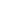 "a" normalisé 100x200mm.